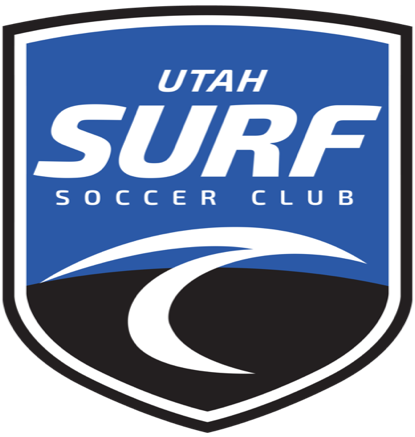 Date: July 7th, 2021Time: 7 PMLocation:Gateway Preparatory AcademyEnoch, UT 847211 - Call to Order2 - Roll Call3 - Proof of Meeting Notice4 - Officer Reports5 - Election of Officers6 - New Business7 - Adjourn